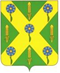 РОССИЙСКАЯ ФЕДЕРАЦИЯОРЛОВСКАЯ ОБЛАСТЬНОВОСИЛЬСКИЙ РАЙОННЫЙ СОВЕТ НАРОДНЫХ ДЕПУТАТОВРЕШЕНИЕ          11 февраля 2022 года                                            №  45 -РС   г. Новосиль Об отчёте  о работе Контрольно-счетной  палатыНовосильского района за 2021 год	Заслушав и обсудив отчёт  Контрольно-счетной палаты  Новосильского района о работе за 2021 год, Новосильский районный Совет народных депутатов РЕШИЛ:         1. Принять отчёт о работе  Контрольно-счетной палаты Новосильского района за 2021 год к сведению (прилагается).      2. Отчет о работе Контрольно-счетной палаты  за 2021 год  разместить на официальном сайте Новосильского района (www.novosil.ru).      3. Контроль за исполнение настоящего решения возложить на комиссию по бюджету, налогам и экономической реформе.   Председатель Новосильского   районного Совета народных депутатов                                        Д.П.Сигачев           